智能按摩椅管理系统方案方案示意图管理系统示意图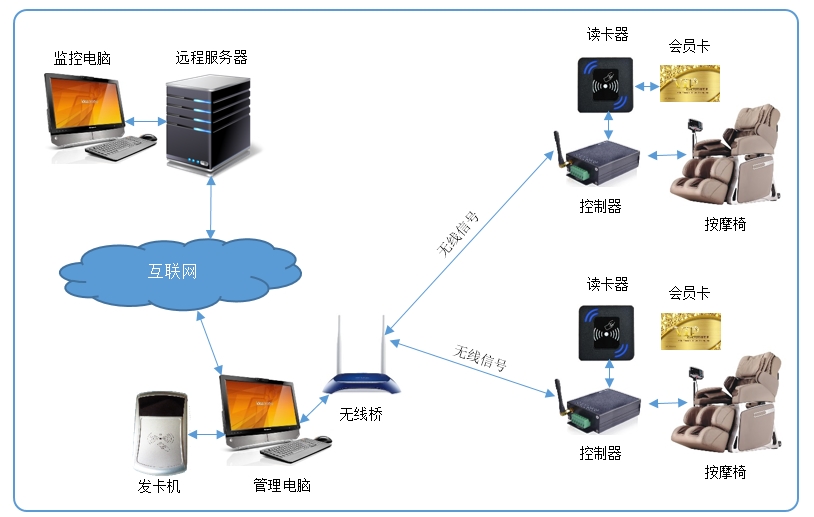 二、方案配件说明会员卡采用Mifare One卡为会员卡；安全的加密机制，确保数据安全；采用分钟为计量单位，用户可以购买一定数额的分钟数，使用时直接在卡片中扣除；远程服务器保存该卡的实时消费记录，当卡片遗失时可以挂失操作。读卡器支持Mifare One卡，安全可靠；内含DES加密算法，确保数据安全；识别合法会员卡并扣除相应的分钟数后发送启动信号到控制器；读卡器上显示使用分钟和剩余分钟数；时间结束后发送关闭信号到控制器。控制器接收读卡器的启动信号后启动按摩椅电源；接收读卡器的关闭信号后关闭按摩椅电源；发送操作信息经无线桥到管理电脑，管理电脑连接互联网把数据发送到远程服务器。控制器采用数传无线网络，非WIFI网络，节省设备成本。无线桥与N个控制器组成数传无线网络；USB接口连接电脑；接收控制器的数据并发送到管理电脑。管理电脑运行管理软件，连接远程服务器；采用SQL数据库；USB接口连接无线桥；接收控制器的数据并发送到远程服务器；USB接口连接发卡机；会员卡发卡管理；发卡机USB接口连接电脑；会员卡发行；远程服务器运行服务管理软件；采用SQL数据库；接收各个远程管理电脑数据并保存在数据库中；远程监控电脑按需求或按部门设置监控电脑；连接服务器作相应的管理操作。具体功能说明会员卡发行公司总部统一制作会员卡，各分部没有这个权限；会员卡由各分部对用户发行，收取相应的金额，数据保存在远程服务器中，统一结算；数据采用分钟为计量单位，会员购买的分钟数保存在卡片中，可以直接在读卡器上刷卡消费；分钟数用完后可以进行增值；会员卡消费会员持卡可以直接在读卡器上刷卡消费；每刷一次卡扣除15分钟使用量并在显示器显示；刷卡成功后启动按摩椅电源，按摩椅投入服务；倒计时完毕后关闭按摩椅电源，服务终止；会员实时的消费记录将被发送到远程服务器中保存，相关人员可以浏览记录；会员卡分钟数用完后可以进行增值服务；管理软件管理软件由三个部分组成：后台服务器软件、后台管理软件、前台管理软件；后台服务器软件：运行SQL数据库，实时接收前台管理电脑数据、连接后台管理电脑；后台管理软件：按功能或部门权限，可以浏览、结算或打印数据；前台管理软件：会员卡发行，接收无线控制器信号，连接后台服务器。控制器操作控制器接收到读卡器发送的启动信号后启动按摩椅电源；控制器接收到读卡器发送的关闭信号后关闭按摩椅电源；发送实时数据到管理电脑上；数据传输采用无线数传模式，非WIFI网络；采用无线数传模式除了节省设备成本之外，还考虑到安全和稳定性；四、方案配件列表序号配件说明单位1会员卡Mifare One 卡、双面印刷、会员编号张2读卡器OLED显示器、识别M1卡，连接控制器个3控制器连接读卡器，无线数传功能、强电控制功能个4无线桥连接控制器，无线数传功能、自动跳频功能台5发卡机M1卡发行功能，USB接口连接管理电脑台6后台管理软件后台服务管理软件，运行SQL数据库套7前台管理软件发卡管理、数据传输套8管理电脑、监控电脑台式电脑，Windows系统。台9远程服务器专用服务器或其他服务器。台10SQL2005数据库采用收费版或免费版数据库。套